              КОНКУРС «НАШЕЙ КОНСТИТУЦИИ -20»                                                     для 6-8классов                                  подготовила и провела учитель истории и обществознания                                                  Смирнова Т.В                                                                       12.12.2013гЦель: знакомство обучающихся с устройством и законами своей страны в доступной форме с элементами игры.Задачи:дать основные понятия о своей стране: ее символах, законах  воспитание гражданственности и толерантности;развитие интереса к истории России;расширение общего кругозораПриветствие	Добрый день, дорогие ребята! Сегодня наш конкурс посвящен 20летию  Конституции – основному закону государства. Многие столетия и даже тысячелетия в мире существовало рабовладение. Владельцы рабов не считали, что все люди равны. 	Например, люди с другим цветом кожи или рожденные в другой стране могли быть превращены в рабов. С ними и обращались не как с людьми, а как с существами второго сорта. 	И только в 20-м веке человечество научилось понимать, как это несправедливо.Люди поняли, что необходимо составить специальные документы по правам человека, чтобы юридически закрепить его права и свободы.-10 декабря 1948 года государства, входящие в ООН, подписали Всеобщую  декларацию прав человек – документ, в котором пообещали друг другу и своим народам гражданские права и свободы:-	равенство всех перед законом,-	личную неприкосновенность,-	свободу совести,-	возможность верить или не верить в Бога и многое другое.И с тех пор этот день отмечается во многих странах как День прав человека.-	Но в декларации говорилось о людях вообще – и ни слова о детях! Но ведь ребенок нуждается в особой защите, потому что он слабее взрослых.-	Именно поэтому в 1989 году ООН приняла особый документ под названием «Конвенция о правах ребенка».  Так день принятия Конвенции 20 ноября стал Всемирным днем прав ребенка.	Наша Республика  утверждает своей важнейшей политической, социальной и экономической задачей всестороннюю гарантированную защиту государством и обществом детства, семьи и материнства нынешнего и будущего поколений.	И поэтому в нашей республике в 1992 году принят Закон «О правах ребенка», регулирующий  не только права, но и наши с вами обязанности Но прежде чем получить новые знания, давайте вспомним то, что мы уже знаем.Как называется наша Родина? (Россия) Как называют людей, живущих в России? (россиянами)Почему к Москве у нас особое отношение? (Москва – это столица нашей Родины, главный город) Вспомните, что такое Конституция? (Конституция – это основной закон государства.)  А знаете, с чего начинается Конституция?На первой странице Конституции – гимн нашей страны. Гимн – это главная песня страны, которая звучит на всех главных событиях страны.  А как нужно слушать гимны? (Стоя)Прослушаем гимн нашей страны.( все встают под гимн страны) В каждой стране существует определённая государственная символика - это не только гимн, но и флаг. Назовите цвета флага нашей страны.Флаг России выглядит так: Белый цвет – Отечество, синий цвет – Верность, красный цвет - Отвага. Есть еще один символ нашей страны – герб. Что на нем изображено?  Двуглавый орёл был и остаётся символом власти, силы, мудростиКонституция, по которой мы сейчас живём, была принята 12 декабря 1993 года. Этот день стал всенародным праздником. Мне бы хотелось немного обратиться к истории нашей страны, думаю что вам это будет интересно. В  России раньше вообще не было Конституции. Первая Конституция РСФСР была принята после Октябрьской революции в 1918 году, а в 1924, после образования Союза Советских Социалистических Республик, - вторая. Развитие страны вело за собой и совершенствование законов, поэтому принимаются Конституции 1936 и 1977 годов. Последняя Конституция, уже в России, была принята всенародным голосованием 12 декабря 1993 года. Вот как она начиналась:«Мы, многонациональный народ Российской Федерации, соединённые общей судьбой на своей земле, утверждая права и свободы человека, гражданский мир и согласие, сохраняя исторически сложившееся государственное единство, исходя из общепризнанных принципов равноправия и самоопределения народов, чтя память предков, передавших нам любовь и уважение к отечеству, веру в добро и справедливость, возрождая суверенную государственность России и утверждая незыблемость её демократической основы, стремясь обеспечить благополучие и процветание России, исходя из ответственности за свою Родину перед нынешним и будущим поколениями, сознавая себя частью мирового сообщества, принимаем Конституцию Российской Федерации». ИТАК, Конкурс  состоит из 5 этапов.  И мы настоятельно советуем членам команды придерживаться правила: «Прежде чем ответить – подумай!»	И начнем мы конкурсную программу, как и положено Вместе:	С  Разминки	 ____________________________________________________________	  вы должны будете по мере зачитывания  вопросов правовой разминки проставлять номер вопроса и соответствующий вариант ответа. Внимание, вопросы:			=====   1     К О Н К У Р С  ==========Это политическая организация общества, где есть власть и политический режим:	    А) государство;	    Б) страна;	    В) монархия.2.	Основной закон в государстве. Он обладает высшей юридической силой:                 А) власть;                Б) приказ;                В) конституция. 3.	Это символы любого государства:                 А) границы;                 Б) герб, флаг, гимн;                 В) денежная единица.4.	В этом международном документе по правам человека 30 статей. Он принят 10             декабря 1948 года:	      А) Конвенция по правам ребенка;	       Б) Всеобщая декларация прав человека;	       В) Женевская декларация прав ребенка.5.      Кто считается ребенком?                    А) человек от момента рождения и до тех пор, пока он не пойдет в школу; 	        Б) человек от рождения до 16 лет;	        В) человек с того момента, когда он родился, и до того времени, пока ему не исполнится 18 лет.____________________________________________________________                              =====   2     К О Н К У Р С  ==========    «Незнание закона не освобождает от ответственности. А вот знание нередко освобождает». Это высказывание принадлежит Станиславу Ежи Ленцу.	Ваше знание правового законодательства поможет в работе нашей юридической консультации. 	Именно так, «Юридическая консультация»,  называется следующий конкурс.	Мы  предлагаем  капитанам вытянуть карточки с номерами ситуаций. После того, как вы ознакомитесь с самой ситуацией, дается 1 минута на обсуждение ответа. Правильный ответ зачитывают. А жюри оценивает ваши ответы до 5 баллов.Ситуация 1. 		Ведущий.	Ученик 7  класса резвился на переменке. Он бросал с верхнего этажа на лестничную площадку портфель перед идущим учеником и весело смеялся, когда кто-нибудь от неожиданности пугался и вскрикивал. (навстречу  идущей девочке вылетает портфель. Она вздрагивает и пугается. Появляется хохочущий мальчик. Девочка ему крутит пальцем у виска. Он портфелем бьет ее по голове. Девочка оседает и теряет сознание. Подбежавшие дети кричат:Дети:	 «Врача! Позовите врача!» (выходит врач, осматривает девочку)Врач:		Тяжелейшая травма головы, ее нужно срочно доставить в больницу. Мальчик:	Я не хотел этого, я просто шутил…Ведущий.	Ваше мнение о его поведении. Как вы классифицируете его поступок в соответствии с действующим законодательством? Будет ли возмещен причиненный им вред?	Ответ:	Это хулиганство. Родители ученика должны оплатить расходы, понесенные на восстановление здоровья девочки: приобретение лекарств, санаторно-курортное лечение, дополнительное питание. Ситуация 2. 	Ведущий.	Десятилетний мальчик бросал снежками в проходящий транспорт и попал в лобовое стекло автомобиля «БМВ». Водитель от неожиданности резко затормозил. В результате идущий следам автомобиль врезался в заднюю часть «БМВ». Обе машины пострадали. А ведь при этом могли пострадать и даже погибнуть люди!Как можно назвать поступок мальчика? Какую ответственность он несет? Будет ли возмещен причиненный им вред?Ответ:	Это хулиганство. Родители возместят ущерб, оплатив ремонт машины, а мальчика вызовут на заседание комиссии по делам несовершеннолетних для определения наказания.Ситуация 3    Ведущий.	К своему 13-тилетнему сыну в комнату входит мама. Подросток недоволен, потому что она не постучалась. Прокомментируйте ситуацию и предложите выход из нее.Ведущий (после ответа команды): Комментарий Магистра.Ответ:	В дверь стучаться надо, т.к. нарушается право ребенка на уединенность, гарантированное Законом РБ «О правах ребенка». Это нужно объяснить родителям.Ситуация 4.    Ведущий.	13-тилетняя Таня оказалась в компании приятелей на квартире Димы.  Его родителей не было дома.  Полумрак. Сигаретный дым. На столе – вино и пиво. Тане протянули какую-то странную сигарету, вдвое больше обычной.Саша (протягивая Тане  сигарету): На, держи!Таня:	          Что  это?  Саша:	 Это марихуана. Не бойся, ты почувствуешь себя отлично.(Таня отрицательно кивает головой) Подруга:	Попробуй, тебе понравится… (Таня отступает и уходит, ребята идут вслед, уговаривая ее)Ведущий.	Как можно классифицировать действия Александра и ребят?Ответ: Как «психическое насилие» (ст.33 Конвенции, ст.9 Закона РБ), и как употребление и распространение наркотических веществ (наказывается от 3-х до 15-ти лет лишения свободы)Ситуация 5.       Ведущий.	 У гимназии  настораживающая суета: дети организованно, но массово выводятся из школы, на территории гимназии находятся милиция и пожарная служба. Оказывается, по телефону сообщили директору, что здание заминировано. Тщательная проверка здания специальными службами показала, что поводов для беспокойства нет -- вызов был ложным. Дальнейшее расследование привело к ученику 8 класса, звонившему с целью сорвать таким образом контрольную по физике. Как вы расцениваете его поступок и какие меры административного воздействия будут применены к нему?	Ответ: если виновник не достиг 14-тилетнего возраста, то его родители наказываются штрафом до 3-х базовых величин (93 000 руб.) с возмещением затраченных расходов на выезд спецслужб;  если виновник достиг 14-тилетнего возраста, то за заведомо ложное сообщение об опасности – уголовное наказание.  Ситуация 6. Ведущий.	14-тилетняя учащаяся Люба заметила у своей подруги дорогостоящий мобильный телефон., после чего, когда дети находились на уроке физкультуры, тайно взяла из портфеля указанный телефон. Подруга обратилась в милицию за оказанием помощи в розыске. После вмешательства милиции Люба  телефон вернула. Квалифицируйте действия Любы Н. Какие у нее отягчающие и смягчающие обстоятельства.   Ответ:	 кража…………..Ведущий. 	Слово предоставляется жюри._______________________________________________________________                           =======   3     К О Н К У Р С  ==========Конкурс капитанов «Я обвиняю» В1	«Обвинить можно и невинного, но обличить – только виноватого», -- так сказал римский писатель Луций Апулей. В2	Ну а наши глубокоуважаемые капитаны команд должны будут за 10 минут приготовить обличительно-обвинительную речь известным литературным героям и выступить с ней, начиная со слов «Я обвиняю…». Кому же из злодеев вы будете предъявлять обвинения в качестве прокурора, решит жребий. А жюри оценит ваше выступление до пяти баллов.Карточки с надписями:Карабас-Барабас  (А.Толстой «Золотой ключик») Серый Волк  (Ш.Перро «Красная Шапочка»)Баба Яга   (русские народные сказки, например «Гуси-лебеди»)             По словам Филдинга, «Человек беспристрастный и вдумчивый никогда не торопится произнести свой приговор».  Но у наших капитанов было достаточно времени, чтобы обстоятельно обдумать и взвесить преступления перед законом известных литературных персонажей.- С обвинительной речью в адрес Карабаса- Барабаса выступает ……………- Трепещи, Серый Волк из «Красной Шапочки»! …-Какие же обвинительные тирады заслужила Баба Яга из русских народных сказок? …        Слово для оглашения промежуточных результатов турнира предоставляется жюри.____________________________________________________________                       ========   4     К О Н К У Р С  ==========  для команд  объявляется Музыкальный конкурс.  Для каждой из трех  команд будет исполняться песня. Игроки должны сказать, о каких правах человека идет в ней речь. Правильный ответ будет оцениваться в 3 балла.  Варианты песен:кто каким правом пользуется ?Песня Бреминских музыкантов «Ничего на свете лучше нету…»  (Право на свободу передвижения. Право на свободу мирных собраний.) «Чему учат в школе» (Право на образование)«АНТОШКА Антошка пойдем копать картошку» (Право на отдых)В	Жюри подводят итоги музыкального конкурса____________________________________________________________                        =======   5     К О Н К У Р С  ========== 		Командам раздаются  сигнальные флажки.	«Сущность права состоит в равновесии двух нравственных интересов: личной свободы и общественного блага».  Эти слова принадлежат русскому философу Владимиру Соловьеву.    Мы же сейчас проверим, в каком равновесии находятся правовые знания наших интеллектуалов и скорость их готовности дать единственно верный ответ на вопросы     Блиц-конкурса     «Вопрос-ответ».	Я буду задавать вопросы по теме нашей игры. Если команда знает правильный ответ, капитан поднимает сигнал право на ответ получает команда, оказавшаяся первой. За каждый верный ответ присуждается балл. Начнем с самого простого вопроса (за правильный ответ даются жетоны):Что такое ООН? (Организация Объединенных Наций  --  международная организация по поддержанию мира и безопасности)Что ж такое право? (Право – это совокупность обязательных к исполнению норм, установленных государством, регулятор общественных отношений)3.	В каких документах говорится о правах ребенка? («Конвенция ООН о правах ребенка», Закон «О правах ребенка».) 4.	Какие права есть у только что родившегося маленького ребенка? (Право на жизнь, на имя, на семью, на гражданство и другие)5.	 А какие обязанности есть у только что родившегося маленького ребенка? (Пока нет никаких)Является ли гражданином ребенок? (Да)Получать образование. Это право ребенка или обязанность? (Право)Достойно и культурно вести себя в школе -- это право ребенка или обязанность? (обязанность)С какого возраста ребенок может сам выбирать, верить ему в Бога или нет? (с 15-ти лет)С какого возраста наступает уголовная ответственность? (с 16 лет)За какие преступления уголовная ответственность наступает с 14 лет? (убийство, изнасилование, разбои, грабежи, кража, грабеж, злостное хулиганство, хищение, хранение наркотиков и др.)С какого возраста могут вступать в брак граждане? (с 18 лет)	Подсчитаем количество набранных командами жетонов (оглашаются набранные баллы в соответствии с набранными жетонами).	Конкурсная программа завершена, и теперь слово – за жюри. Подведение итогов. Награждение победителей.Чтобы стать достойным гражданином своей Родины, нужно многое знать и многое уметь. Постепенно вы научитесь всему, узнаете о всех законах, сможете обдумывать свои слова и контролировать свои поступки, научитесь ценить чужой труд, уважать не только себя, но и окружающих вас людей, сможете по достоинству оценить ту страну, где вы родились. Вы – будущее нашей Родины. Вам строить новую Россию, преумножить её славу и беречь её богатства.	Уважаемые ребята ! Соблюдайте эти правила в жизни! В этом – залог достижения многих жизненных успехов и решения всех жизненных проблем!Вместе 1 - 5:  Мирного вам сосуществования с законом!Оборудование : жетоны , флажки, презентация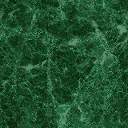 